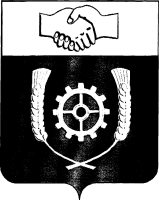     РОССИЙСКАЯ ФЕДЕРАЦИЯ              АДМИНИСТРАЦИЯ   МУНИЦИПАЛЬНОГО РАЙОНА                 КЛЯВЛИНСКИЙ                Самарской области                                                  ПОСТАНОВЛЕНИЕ        27.09.2017г.   № 378____О внесении изменений в постановление администрации муниципального района Клявлинский от 23.04.2013г. № 116 «Об утверждении Положения о межведомственной комиссии по координации деятельности в сфере профилактики правонарушений  на территории муниципального района КлявлинскийВ связи с кадровыми изменениями,   администрация муниципального района Клявлинский ПОСТАНОВЛЯЕТ:Внести в постановление администрации муниципального района Клявлинский от 23.04.2013г. № 116 «Об утверждении Положения о Межведомственной комиссии по координации деятельности в сфере профилактики правонарушений на территории муниципального района Клявлинский» (далее – постановление) следующие изменения:1.1. Утвердить Приложение № 1 к постановлению в новой редакции (прилагается).2.Опубликовать настоящее постановление в районной газете «Знамя Родины» и разместить его на официальном сайте администрации муниципального района Клявлинский в информационно-коммуникационной сети «Интернет».3. Настоящее постановление вступает в силу со дня его официального опубликования и распространяется на правоотношения, возникшие с 01.07.2017г.                      Глава муниципального 					                      района Клявлинский                                              И.Н. СоловьевМазурина О.Ю.ПРИЛОЖЕНИЕ  к постановлению администрациимуниципального района Клявлинский от  27.09.2017г. № 378  СОСТАВМЕЖВЕДОМСТВЕННОЙ КОМИССИИ ПО КООРДИНАЦИИ ДЕЯТЕЛЬНОСТИ В СФЕРЕ ПРОФИЛАКТИКИ ПРАВОНАРУШЕНИЙ НА ТЕРРИТОРИИ МУНИЦИПАЛЬНОГО РАЙОНА КЛЯВЛИНСКИЙ (ДАЛЕЕ – КОМИССИЯ)Соловьев И.Н.Климашов П.Н.Глава муниципального района Клявлинский, председатель КомиссииПервый заместитель Главы района, заместитель председателя КомиссииМазурина О.Ю.Начальник организационного отдела, секретарь КомиссииЧлены комиссии:Астафьев А.О.Начальник Клявлинского межмуниципального филиала ФКУ УИИ УФСИН России по Самарской области (по согласованию)Лесников А.А.Начальник МО МВД России «Клявлинский» (по согласованию)Горбунова Н.А.Главный врач ГБУЗ Самарской области «Клявлинская центральная районная больница» (по согласованию)Миханьков С.В.Начальник территориального отдела образования Северо-Восточного управления Министерства образования и науки Самарской области (по согласованию)Япрынцева Т.В.Начальник отдела по вопросам семьи, опеки, попечительства и демографического развития  МКУ «Управление делами» муниципального района Клявлинский Самарской области